DOMANDA DI PARTECIPAZIONE AVVISO PUBBLICO PER LA SELEZIONE DI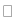 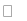 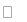 ESPERTO PER I MODULI DIDATTICI RELATIVI PON 10862 – INCLUSIONE SOCIALE ELOTTA AL DISAGIO (La candidatura è possibile per una sola attività/area)Al Dirigente Scolasticodell’Istituto d’Istruzione Superiore“Tartaglia-Olivieri”Il/La sottoscritto/a Cognome _________________________________ Nome___ ______________________nato/a________________________________il _____________e residente a _________________________in Via _______________________________________ n. ________ cap ____________ prov. __________docente a tempo indeterminato presso codesto Istituto – o c/o l’Istituto______________________________Codice fiscale ____________________________tel. _________________ cellulare____________________e-mail _____________________________________CHIEDEdi essere ammesso alla procedura di selezione in qualità di ESPERTO per il seguente Modulo relativo alPON 10862 “Progetti di inclusione sociale e lotta al disagio nonché per garantire l’apertura delle scuole oltrel’orario scolastico soprattutto nella aree a rischio e in quelle periferiche”.:□ ESPERTOArrampicarsi 30 oreGinnastica insieme 60 oreLeggere e scrivere in rete 60 oreNon cadere nella rete 30 oreA tal fine dichiara, sotto la propria responsabilità, consapevole delle sanzioni penali nel caso di dichiarazionimendaci, di formazione o uso di atti falsi, richiamate dall’art. 76 del DPR 445 del 28 dicembre 2000, diessere in possesso dei titoli valutabili ai fini dell'attribuzione dell’incarico come da tabella inseritanell’avviso.Il/La sottoscritto/a si impegna a svolgere l’incarico senza riserve e secondo il calendario predispostodall’Istituto.Il/La sottoscritto/a autorizza al trattamento dei dati personali, ai sensi del D.L.vo n. 196/2003.Il/La sottoscritto/a dichiara di essere a conoscenza di tutti i termini del bando che accetta senza riserve.Data__________________________	Firma__________________________________Documentazione da allegare:- Curriculum vitae in formato europeo, dal quale risulti il possesso dei requisiti culturali e professionalinecessari, nonché dei titoli validi posseduti;- Scheda Autovalutazione titoli posseduti.